§13073-B.  Maine Downtown Center1.  Establishment.  The Maine Downtown Center, referred to in this section as "the center," is established to encourage downtown revitalization in the State.[PL 2011, c. 655, Pt. JJ, §4 (NEW); PL 2011, c. 655, Pt. JJ, §41 (AFF).]2.  Purpose.  The center serves the following functions:A.  To advocate for downtown revitalization;  [PL 2011, c. 655, Pt. JJ, §4 (NEW); PL 2011, c. 655, Pt. JJ, §41 (AFF).]B.  To promote awareness about the importance of vital downtowns;  [PL 2011, c. 655, Pt. JJ, §4 (NEW); PL 2011, c. 655, Pt. JJ, §41 (AFF).]C.  To serve as a clearinghouse for information relating to downtown development; and  [PL 2011, c. 655, Pt. JJ, §4 (NEW); PL 2011, c. 655, Pt. JJ, §41 (AFF).]D.  To provide training and technical assistance to communities that demonstrate a willingness and ability to revitalize their downtowns.  [PL 2011, c. 655, Pt. JJ, §4 (NEW); PL 2011, c. 655, Pt. JJ, §41 (AFF).][PL 2011, c. 655, Pt. JJ, §4 (NEW); PL 2011, c. 655, Pt. JJ, §41 (AFF).]3.  Collaboration.  The Department of Agriculture, Conservation and Forestry shall work collaboratively with the Commissioner of Economic and Community Development, the Maine Development Foundation and other state agencies to coordinate the programs of the center.[PL 2011, c. 655, Pt. JJ, §4 (NEW); PL 2011, c. 655, Pt. JJ, §41 (AFF); PL 2011, c. 657, Pt. W, §5 (REV).]4.  Funding.  The center shall develop a plan for the ongoing funding of the center.[PL 2011, c. 655, Pt. JJ, §4 (NEW); PL 2011, c. 655, Pt. JJ, §41 (AFF).]5.  Definition.  For the purposes of this section, "downtown" has the same meaning as in Title 30‑A, section 4301, subsection 5‑A.[PL 2011, c. 655, Pt. JJ, §4 (NEW); PL 2011, c. 655, Pt. JJ, §41 (AFF).]SECTION HISTORYPL 2011, c. 655, Pt. JJ, §4 (NEW). PL 2011, c. 655, Pt. JJ, §41 (AFF). PL 2011, c. 657, Pt. W, §5 (REV). The State of Maine claims a copyright in its codified statutes. If you intend to republish this material, we require that you include the following disclaimer in your publication:All copyrights and other rights to statutory text are reserved by the State of Maine. The text included in this publication reflects changes made through the First Regular Session and the First Special Session of the131st Maine Legislature and is current through November 1, 2023
                    . The text is subject to change without notice. It is a version that has not been officially certified by the Secretary of State. Refer to the Maine Revised Statutes Annotated and supplements for certified text.
                The Office of the Revisor of Statutes also requests that you send us one copy of any statutory publication you may produce. Our goal is not to restrict publishing activity, but to keep track of who is publishing what, to identify any needless duplication and to preserve the State's copyright rights.PLEASE NOTE: The Revisor's Office cannot perform research for or provide legal advice or interpretation of Maine law to the public. If you need legal assistance, please contact a qualified attorney.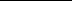 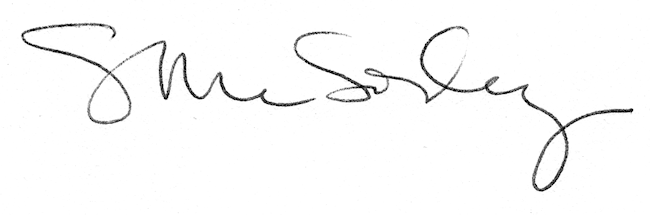 